Alexey StadlerVioloncelloOne of the finest young cellists of his generation and winner of the 2012 TONALi Grand Prix in Hamburg, Alexey Stadler opens his 2018/19 season with appearances in a number of high level engagements across Europe. Amongst them are the Ulster Orchestra under Elim Chan, Sinfonieorchester St. Gallen with Arvo Volmer, Symphonieorchester Voralberg and Anu Tali and a tour throughout Italy with the Odessa Philharmonic Orchestra and Hobart Earle.He caused a sensation in his BBC Proms debut with Shostakovich’s Cello Concerto No.1 with Vasily Petrenko. Other highly successful debuts include Deutsches Symphonie-Orchester Berlin, San Francisco Symphony and Orchestra della Svizzera italiana, both with Vladimir Ashkenazy, and the Tokyo Metropolitan Symphony Orchestra as well as the Young Philharmonic Orchestra Jerusalem Weimar, both under the baton of Michael Sanderling. Festival appearances included the International Chamber Music Festival Stavanger, St. Petersburg’s White Nights Festival, Menuhin Festival Gstaad and the Schleswig-Holstein Musik Festival.Alexey Stadler performs with orchestras such as The Mariinsky Orchestra, Münchner Symphoniker, Irish Chamber Orchestra, Sinfonietta Rīga and Qatar Philharmonic Orchestra under renowned conductors such as Valery Gergiev, Marek Janowski, Tugan Sokhiev and Dmitri Kitajenko. A keen chamber musician, Alexey Stadler has appeared in recitals and chamber music programmes at Den Norske Opera Oslo, Heidelberger Frühling and Festspiele Mecklenburg-Vorpommern and has performed with partners such as Janine Jansen, Akiko Suwanai, Vadim Repin, Igor Levit, Itamar Golan and the Ebène Quartet. In 2012 he took part in the Kronberg Academy’s “Chamber Music Connects the World” festival, where he performed with Gidon Kremer, Yuri Bashmet and Christian Tetzlaff. This season appears in recitals with Lukáš Vondráček in Munich and Opava, as well as a performance of Messiaen’s Quatuor pour la fin du temps with Alice Sara Ott as part of the LSO St. Luke’s series. Born into a family of musicians, Alexey Stadler began to play the cello at the age of four. He began his studies with Alexey Lazko and continued his education at the Rimsky-Korsakov College of Music in St. Petersburg. He has participated in masterclasses with David Geringas, Frans Helmerson, Michael Sanderling, Lynn Harrell, Steven Isserlis and Sir András Schiff.Alexey Stadler studied with Wolfgang Emanuel Schmidt at the Hochschule für Musik Franz Liszt in Weimar and has a scholarship from the “Oscar und Vera Ritter-Stiftung” and “Alfred Töpfer Stiftung” in Hamburg.Alexey performs on a violoncello by David Tecchler dating from 1715.www.alexeystadler.com 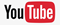 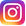 